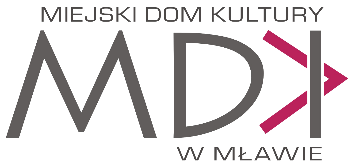 REGULAMIN KONKURSU LITERACKIEGO 
Za co kocham Mławę1.	POSTANOWIENIA OGÓLNE Celem Konkursu jest wzrost zainteresowania kulturą, literaturą i sztuką  oraz  promocją Mławy poprzez literackie ujęcie miasta w sposób ciekawy i oryginalny. Organizatorem Konkursu pn. „Za co kocham Mławę”, zwanego w dalszej części Regulaminu Konkursem jest Miejski Dom Kultury. Treść niniejszego Regulaminu będzie udostępniona na stronie www.mdkmlawa.com  oraz stronie www.radio7.pl .Komunikaty i informacje dotyczące Konkursu publikowane będą w zakładce aktualności na stronie internetowej www.mdkmlawa.com oraz ogłaszane na antenie Radia 7 i stronie www.radio7.pl .Patronat medialny nad Konkursem sprawuje Radio 7.ZASADY KONKURSUKonkurs skierowany jest do osób z Mławy oraz spoza miasta, które ukończyły 15 lat – uczniów szkół oraz dorosłych.Warunkiem uczestnictwa w konkursie jest przesłanie lub dostarczenie w wersji elektronicznej oraz w wersji papierowej jednego, niepublikowanego wcześniej 
i nienagradzanego utworu prozatorskiego.Akceptowane są wszystkie formy literackie pisane w języku polskim: opowiadanie, nowela, esej itp., które zawierają wspomnienia lub pokazują emocjonalny stosunek autora do miasta Mława.Każdy tekst może, ale nie musi być opatrzony zdjęciem lub rysunkiem.Prace nadesłane na Konkurs, w tym zdjęcia i rysunki muszą stanowić od początku do końca oryginalną twórczość osoby biorącej udział w Konkursie, nie mogą być obciążone prawami ustanowionymi na rzecz osób trzecich oraz nie mogą w żadnej swojej części stanowić plagiatu, być kopią lub fragmentem jakichkolwiek innych prac.  Praca konkursowa powinna obejmować nie więcej niż 15 stron znormalizowanego maszynopisu  (wydruk komputerowy o parametrach: interlinia 1,5 wiersza, czcionka Times New Roman w stopniu 12). Pracę należy przesłać lub dostarczyć w wersji papierowej w trzech egzemplarzach oraz w wersji elektronicznej zapisanej w formacie doc. lub docx. na nośniku CD,  na adres Organizatora. Dopuszcza się przesyłanie prac w wersji elektronicznej drogą e-mailową na adres: sekretariat@mdkmlawa.com .PRZEBIEG KONKURSU Prace należy przekazać do 30 czerwca 2017 roku. Prace należy przesyłać na adres Miejskiego Domu Kultury w Mławie, Stary Rynek 13, 06-500 Mława, w zaklejonej kopercie z dopiskiem : „Za co kocham Mławę”, dołączając stosowny formularz zgłoszeniowy zawierający:tytuł tekstu,imię i nazwisko autora oraz jego datę urodzenia, dane teleadresowe, zgodę rodziców lub opiekunów prawnych w przypadku, gdy uczestnikiem Konkursu jest osoba niepełnoletnia (Trzeba wypełnić również tę cześć formularza, gdzie prosimy o dane opiekuna prawnego).Formularz zgłoszeniowy stanowiący załącznik do niniejszego Regulaminu znajduje się do pobrania na stronie internetowej Miejskiego Domu Kultury www.mdkmlawa.com  oraz  na stronie internetowej www.radio7.plPrace doręczone Organizatorowi  po określonym w Regulaminie terminie, nie wezmą      udziału w Konkursie. Koszty dostarczenia prac pokrywają uczestnicy Konkursu.Oceny prac dokona Jury złożone z przedstawicieli wybranych przez Organizatora 
w terminie do 01.08.2017 r.  Nagrodą jest publikacja tekstu w pokonkursowym zbiorze i darmowy egzemplarz dla każdego autora.Organizator zastrzega sobie prawo do korekty i redakcji teksu.Wyniki Konkursu zostaną ogłoszone na stronie internetowej www.mdkmlawa.com oraz antenie Radia 7 i stronie www.radio7.pl .Decyzja Jury jest ostateczna i nie podlega weryfikacji.Prace nie będą zwracane ich autorom.WYKORZYSTANIE NAGRODZONYCH PRAC I OCHRONA DANYCH OSOBOWYCH 	Uczestnik Konkursu, poprzez udział w nim, wyraża zgodę na nieodpłatne wykorzystywanie przez Organizatora zgłoszonych prac z poszanowaniem autorskich praw osobistych ich autorów na cele związane z organizacją, przebiegiem i promocją Konkursu. Autorzy zgłoszonych do Konkursu prac udzielają Miejskiemu Domu Kultury 
w Mławie nieodpłatnej, niewyłącznej i bezterminowej licencji na ich wykorzystanie 
z poszanowaniem praw autorskich. Licencja obejmuje następujące pola eksploatacji:trwałe lub czasowe utrwalanie lub zwielokrotnianie w całości lub w części, jakimikolwiek środkami i w jakiejkolwiek formie, niezależnie od formatu, systemu lub standardu, w tym techniką drukarską, techniką zapisu magnetycznego, techniką cyfrową lub poprzez wprowadzanie do pamięci komputera oraz trwałe lub czasowe utrwalanie lub zwielokrotnianie takich zapisów, włączając w to sporządzanie ich kopii oraz dowolne korzystanie i rozporządzanie tymi kopiami,wprowadzanie do obrotu, użyczanie lub najem oryginału albo egzemplarzy,publiczne rozpowszechnianie, publiczne udostępnianie utworu w ten sposób, aby każdy mógł mieć do niego dostęp w miejscu i czasie przez siebie wybranym, w szczególności elektroniczne udostępnianie na żądanie, rozpowszechnianie w Internecie oraz w sieciach zamkniętych, prawo do określenia nazw utworu, pod którymi będzie on wykorzystywany lub rozpowszechniany, w tym nazw handlowych, włączając w to prawo  do zarejestrowania na swoją rzecz znaków towarowych, którymi oznaczony będzie utwór lub znaków towarowych, wykorzystanych w utworze, prawo do wykorzystywania utworu do celów marketingowych lub promocji,  w tym reklamy, sponsoringu, promocji sprzedaży, a także do oznaczenia lub identyfikacji produktów i usług oraz innych przejawów działalności, a także przedmiotów jego własności, a także dla celów edukacyjnych lub szkoleniowych, prawo do rozporządzania opracowaniami utworu oraz prawo udostępniania ich do korzystania, w tym udzielania licencji na rzecz osób trzecich, na wszystkich wymienionych powyżej polach eksploatacji, korzystanie z nowych wersji i opracowań w sposób określony powyżej. Uczestnik Konkursu, poprzez udział w Konkursie wyraża zgodę na przetwarzanie swoich danych osobowych przez Organizatora. Dane osobowe uczestników Konkursu będą przetwarzane wyłącznie do celów związanych z organizowaniem Konkursu przy zachowaniu zasad określonych w ustawie o ochronie danych osobowych (Dz. U. z 2002 r. Nr 101, poz. 926). Przekazanie prac Konkursowych oznacza jednocześnie, że przekazujący oświadcza, 
iż nie naruszają one praw osób trzecich (w szczególności praw majątkowych 
i autorskich).Administratorem danych osobowych udostępnionych przez uczestników Konkursu będzie Organizator. POSTANOWIENIA KOŃCOWE Organizator zastrzega sobie prawo do wyłączenia z udziału w Konkursie prac niespełniających wymogów niniejszego Regulaminu. Zgłoszenie prac do Konkursu jest jednoznaczne z przyjęciem warunków niniejszego Regulaminu i oświadczeniem, że prace zgłoszone do Konkursu zostały wykonane osobiście przez zgłaszającego. Organizator zastrzega sobie prawo do przerwania lub odwołania Konkursu. W kwestiach nieuregulowanych niniejszym Regulaminem stosuje się przepisy Kodeksu Cywilnego.Ostateczna interpretacja Regulaminu należy do Organizatora. 